CSA Wraparound Training and Coaching: Family Partner Skill SetsOverviewIn the fall of 2019, the statewide coaching team began a review of the skill sets. The goal was to create a product that was clear in content and organized in a manner that would be accessible at all levels for coaching and training.  It was also important that the skill sets reflect the Massachusetts model given the decade of practice to date. The coaches began with a review of several iterations of the skill sets as produced in The Foundations of High Fidelity Wraparound: The Family Support Partner Textbook.  The goal was not to rewrite the individual skill sets; rather, the intention was to refine the content and format. The grid below outlines the overall organization and structure of the Family Partner skill sets. *All: These skills are not linked to a particular phase and are important to do at all points in the course of care. ** Shaded cells in the tables below indicate a skill set that has not been identified in the Initial Training category.
***Core Skill Sets: Five skill sets that are to be done across all activities and phases.  Access to ResourcesThe skill sets have been formatted in several ways in order to meet the various objectives. The skill sets embedded in this document are organized by phase. They have also been formatted in an excel document in order to allow for sorting by phase, activity, etc. Finally, laminated cards have been created for practice of the most critical initial training activities. The training cards are given to anyone who completes the Wraparound Fundamentals Training Program or the Training and Coaching Wraparound for Supervisors training series. QuestionsWe welcome questions about implementation as well as any feedback. Please feel free to contact Amanda Tobey at atobey@tacinc.org. Wraparound Principles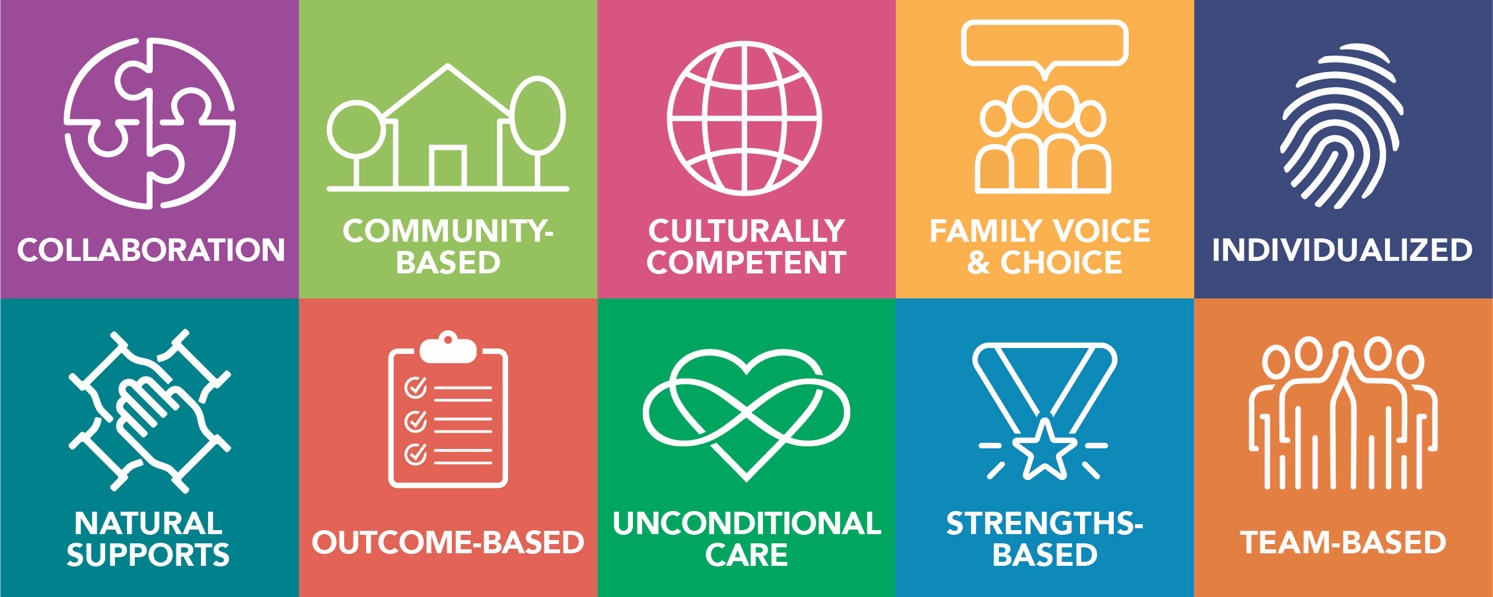 Phase: All (Engagement | Planning | Implementation | Transition)Phase I: EngagementPhase II: PlanningPhase III: ImplementationPhase IV: TransitionNumber (#)
Assigned from1 to 123PhaseWhen it is doneRationaleWhy it is important to do Initial Training**Focus area for new staffActivityWhat needs to be doneSkill SetsHow best to do itThe skill sets are numbered for easy reference but they are not always done in chronological order, as the process is fluid. All*Coach through the Wraparound ProcessEngage the FamilyImplement the SNCD processDiscrete skills based upon those published in The Foundations of High Fidelity Wraparound: The Family Support Partner Textbook by Vroon VDB LLC.The skill sets are numbered for easy reference but they are not always done in chronological order, as the process is fluid. EngagementExpand SupportWork with CaregiverMentor/Educate/ModelDiscrete skills based upon those published in The Foundations of High Fidelity Wraparound: The Family Support Partner Textbook by Vroon VDB LLC.The skill sets are numbered for easy reference but they are not always done in chronological order, as the process is fluid. PlanningPromote Self-EfficacyGather Information: SNCDShare with Intent and PurposeDiscrete skills based upon those published in The Foundations of High Fidelity Wraparound: The Family Support Partner Textbook by Vroon VDB LLC.The skill sets are numbered for easy reference but they are not always done in chronological order, as the process is fluid. ImplementationDevelop SkillsAgenda Preparation/
Care Plan MeetingStrengthen Natural or Community SupportsDiscrete skills based upon those published in The Foundations of High Fidelity Wraparound: The Family Support Partner Textbook by Vroon VDB LLC.The skill sets are numbered for easy reference but they are not always done in chronological order, as the process is fluid. TransitionSupport Family Voice and ChoiceCore Skill Sets***Utilize Engagement and Communication SkillsDiscrete skills based upon those published in The Foundations of High Fidelity Wraparound: The Family Support Partner Textbook by Vroon VDB LLC.#Rationale: Why it is important to doInitial Training: 
Focus area for new staff Activity: 
What needs to be doneSkill Set: 
How best to do it1Expand SupportsEngage the FamilyStrengthen Natural/Community Supports Actively listen to the family's concerns about involving natural supports in the process, and explain how the checks and balances within wraparound can address the concerns.2Expand SupportsWork with CaregiverStrengthen Natural/Community Supports Brainstorm ways the family can strengthen reciprocal relations with their supports.3Expand SupportsGather Information: SNCDStrengthen Natural/Community Supports Help the family think of needs that could be met by natural supports, and identify current supports that could meet each one.4Expand SupportsWork with CaregiverStrengthen Natural/Community Supports Help the family identify what makes relationships reciprocal (what each person gets from the relationship) to help define and sustain these natural supports.5Expand SupportsWork with CaregiverStrengthen Natural/Community Supports Do more in-depth work with the family to identify potential natural supports, if they cannot immediately come up with any.6Expand SupportsWork with CaregiverShare with Intent and PurposeShare from lived experience the reasons why natural supports can be important to families. 7Promote Self-EfficacyAgenda PreparationMentor/Educate/ModelHelp the family understand and articulate their needs and vision for a better future.8Promote Self-EfficacyGather Information: SNCDImplement the SNCD ProcessFocus on the strengths of the family to create hope and motivation for success. 9Promote Self-EfficacyCore Skill SetMentor/Educate/ModelCheck in with the family during and at the end of interactions and activities to determine family satisfaction with the process. 10Promote Self-EfficacyWork with CaregiverMentor/Educate/ModelHelp the family identify their current strengths around areas of self-efficacy and signs of confidence that they can make things work for their family.11Promote Self-EfficacyWork with CaregiverMentor/Educate/ModelEducate and support the family in the importance of maintaining and using documentation to advocate and control the process of service and support.12Expand SupportsCore Skill SetStrengthen Natural/Community Supports Support and encourage positive relationships with immediate and extended family members.13Promote Self-EfficacyWork with CaregiverStrengthen Natural/Community Supports Help the family focus on the strengths of their natural supports and the opportunities provided by these supports.14Expand SupportsWork with CaregiverStrengthen Natural/Community Supports Help the family to plan and reconnect with extended family and natural supports based on family voice and choice.15Expand SupportsWork with CaregiverStrengthen Natural/Community Supports Help the family and natural supports work through barriers to partnership.16Expand SupportsStrengthen Natural/Community Supports Help the family identify the need for and strategies to develop new natural supports.17Develop SkillsWork with CaregiverMentor/Educate/ModelProvide as much direct support for the family as is needed for their success, while planning for the fading of support: "Do for, do with, cheer on."18Promote Self-EfficacyWork with CaregiverShare with Intent and PurposeShare from your experience working with other families facing similar challenges.19Coach through the Wraparound ProcessCore Skill SetShare with Intent and PurposeShare from your experience of wraparound activities to help the family see how the same activities could work for them.20Promote Self-EfficacyEngage the FamilyShare with Intent and PurposeShare a small sample of your own experience facing similar challenges, to establish a sense of empathy and understanding.21Expand SupportsWork with CaregiverShare with Intent and PurposeShare examples of how natural supports can help families achieve better or more sustained outcomes.22Expand SupportsWork with CaregiverShare with Intent and PurposeShare from your own experience an example of how being honest and open helped you to get better support.23Promote Self-EfficacyWork with CaregiverShare with Intent and PurposeRecognize when it would be helpful to share personal experiences as a way for the family to reflect on their own situation. 24Coach through the Wraparound ProcessWork with CaregiverShare with Intent and PurposeShare briefly from your own story (or another family's story without names or identifying information) with purpose and intent. 25Support Family Voice and ChoiceEngage the FamilyUtilize Engagement and Communication Skills When sharing from your own experience, pay active attention to ensure that the family wants to hear the story and that it is addressing a specific need.26Develop SkillsCore Skill SetUtilize Engagement and Communication Skills Engage the family in reflective conversation about how the experience shared relates to their own situation.#Rationale: Why it is important to doInitial Training:Focus Area for new staffActivity: 
What needs to be doneSkill Set: 
How best to do it27Develop SkillsGather Information: SNCDImplement the SNCD ProcessRecognize and value the differences among families, helping the family discover their unique culture, and use this information to determine how they can best advocate for their family.28Develop SkillsGather Information: SNCDImplement the SNCD ProcessHelp family members understand and explain their culture and strengths to get their plans to match their family culture.29Develop SkillsGather Information: SNCDImplement the SNCD ProcessHelp the family understand their needs, culture, strengths, and preferences — and support the family in advocating for them.30Coach through the Wraparound ProcessEngage the FamilyUtilize Engagement and Communication Skills Assist the Care Coordinator by doing one-on-one orientation and/or by sharing your own experience with wraparound to help the family to understand how wraparound might be a positive opportunity for them.31Coach through the Wraparound ProcessEngage the FamilyUtilize Engagement and Communication Skills Be open and welcoming and engage the family in conversation identifying the family's needs before explaining wraparound.32Promote Self-EfficacyEngage the FamilyUtilize Engagement and Communication Skills Explain wraparound for the family in relation to the family's needs and goals that can be met by the process.33Promote Self-EfficacyEngage the FamilyImplement the SNCD ProcessAsk the family about their hopes and dreams, and help them to believe that they can accomplish their vision.34Coach through the Wraparound ProcessEngage the FamilyUtilize Engagement and Communication Skills Help the family understand what is different about wraparound by explaining wraparound from a family's perspective.35Coach through the Wraparound ProcessEngage the FamilyMentor/Educate/ModelProvide written materials and other resources to help the family understand wraparound, review these materials with the family, and answer questions.36Coach through the Wraparound ProcessEngage the FamilyUtilize Engagement and Communication Skills Explain the family partner role, including what the family partner may do and the limits on the role.37Coach through the Wraparound ProcessEngage the FamilyUtilize Engagement and Communication Skills Assist the Care Coordinator in explaining confidentiality and client rights, helping as needed to ease these fears and answer questions from a family perspective.38Coach through the Wraparound ProcessWork with CaregiverUtilize Engagement and Communication Skills If a family member is distrustful of systems and does not want to sign consent and release forms, meet with the caregiver one-on-one to help them understand how sharing could benefit their family.39Develop SkillsWork with CaregiverUtilize Engagement and Communication Skills Assist in the development of safety plans that are individualized, realistic for the family, and based on voice and choice.40Coach through the Wraparound ProcessEngage the FamilyUtilize Engagement and Communication Skills Actively listen to the family and develop an engagement link prior to moving forward with wraparound activities.41Coach through the Wraparound ProcessEngage the FamilyUtilize Engagement and Communication Skills Be open, welcoming, and available to the family.42Coach through the Wraparound ProcessCore Skill SetUtilize Engagement and Communication Skills Honor the culture of the family by keeping your own views in check.43Develop SkillsGather Information: SNCDImplement the SNCD ProcessHelp different members of the family come up with consensus needs, vision, and options that can be win/win for all family members.44Coach through the Wraparound ProcessAgenda PreparationUtilize Engagement and Communication Skills Prepare the family to take an active role in the wraparound planning process.45Expand SupportsAgenda PreparationStrengthen Natural/Community Supports Help the family find natural and community supports to help with the planning process.46Promote Self-EfficacyEngage the FamilyShare with Intent and PurposeShare from your experience of wraparound activities to help the family see how the process can be an opportunity for them.47Coach through the Wraparound ProcessGather Information: SNCDImplement the SNCD ProcessHelp the family prepare for the SNCD by helping them understand why sharing their strengths, needs, culture, and vision from a family perspective can lead to a better wraparound experience.48Promote Self-EfficacyGather Information: SNCDImplement the SNCD ProcessHelp the family prepare for the SNCD by explaining why wraparound works better when negative concerns are reframed as positive needs.49Develop SkillsGather Information: SNCDMentor/Educate/ModelHelp the family gather and organize information that they will need to advocate for their child.50Develop SkillsCare Plan MeetingImplement the SNCD ProcessHelp the family understand and articulate their strengths and needs.51Expand SupportsAgenda PreparationStrengthen Natural/Community Supports Help the family to identify people, especially natural supports, who can help them achieve their vision.52Support Family Voice and ChoiceGather Information: SNCDImplement the SNCD ProcessHelp gather the information for the SNCD and ensure that this information truly reflects the opinions and priorities of the family.#Rationale: Why it is important to doInitial Training: Focus Area for new staffActivity: 
What needs to be doneSkill Set: 
How best to do it53Support Family Voice and ChoiceGather Information: SNCDImplement the SNCD ProcessTake the completed summary document to the family, sit with them, and go over the document to make sure it is correct and represents the family's vision of their strengths, needs, and vision.54Support Family Voice and ChoiceAgenda PreparationMentor/Educate/ModelSpend additional time with the family to prepare them for the initial wraparound meetings, making sure they understand each part of the agenda and are prepared to use their voice and choice.55Coach through the Wraparound ProcessCare Plan MeetingImplement the SNCD ProcessTo prepare the family for the meeting, help them define strengths and culture that relate to priority needs, and brainstorm possible options related to these needs based on their strengths and culture.56Promote Self-EfficacyAgenda PreparationMentor/Educate/ModelWork with the family in advance of each meeting to determine the role you will play during the meeting.57Support Family Voice and ChoiceAgenda PreparationMentor/Educate/ModelWork with the CC to make sure family needs are met in the scheduling, location, and agenda for the wraparound planning meetings.58Coach through the Wraparound ProcessAgenda PreparationUtilize Engagement and Communication Skills Support the family in contacting potential team members to engage and orient them in the process.59Develop SkillsMentor/Educate/ModelModel the process of listening to the concerns of the potential team member, explaining wraparound in terms of these concerns and the family vision, and identifying any needs the person has to participate on the team.60Expand SupportsStrengthen Natural/Community Supports Support the family in identifying areas of need in their natural support work. 61Coach through the Wraparound ProcessShare with Intent and PurposeShare personal examples with purpose and intent to help the family understand the importance of including providers and custodial agencies on the team.62Coach through the Wraparound ProcessShare with Intent and PurposeShare from your experience to help the family understand how wraparound can work better focused on positively framed needs than on deficits or problems.63Support Family Voice and ChoiceUtilize Engagement and Communication Skills Actively listen to the family to understand their culture and needs.64Support Family Voice and ChoiceUtilize Engagement and Communication Skills Help the family understand the mandates and perspectives of other team members, in order to support effective advocacy and partnership.65Promote Self-EfficacyMentor/Educate/ModelHelp the family to identify areas of need around self-efficacy and to set priorities to improve their confidence and skills.66Promote Self-EfficacyUtilize Engagement and Communication Skills Help the family set manageable goals and short-term objectives for improving their self-efficacy.67Support Family Voice and ChoiceMentor/Educate/ModelHelp other team members to understand the importance of family voice and choice and to feel comfortable with this element of wraparound.68Develop SkillsUtilize Engagement and Communication Skills Help the family understand the needs of other team members and work to find ways for the family to work with these team members.69Coach through the Wraparound ProcessUtilize Engagement and Communication Skills Prepare the family to be active participants in developing the team process.70Support Family Voice and ChoiceMentor/Educate/ModelSupport the family in presenting their vision, and support this vision in the meeting.71Support Family Voice and ChoiceMentor/Educate/ModelSupport the family in presenting and advocating for their priority needs.72Coach through the Wraparound ProcessMentor/Educate/ModelSupport the family in identifying and presenting strengths and culture to support robust brainstorming.73Expand SupportsMentor/Educate/ModelBe knowledgeable about available resources within the community, and help the family choose and access those that address their needs and match their culture and strengths.74Expand SupportsMentor/Educate/ModelEncourage thinking beyond the usual services and supports.75Support Family Voice and ChoiceMentor/Educate/ModelSupport family voice and choice for needs selection and throughout the planning process.76Coach through the Wraparound ProcessMentor/Educate/ModelAgree to take on tasks that are compatible with your role and that you have the time and resources to complete. 77Develop SkillsMentor/Educate/ModelHelp the family understand the rationale and process of the functional assessment.78Develop SkillsUtilize Engagement and Communication Skills Be careful to ensure that the family understands why the crisis plan is being created.79Coach through the Wraparound ProcessUtilize Engagement and Communication Skills Check in with the family to ensure they feel they were heard, and that the plan is both realistic and individualized.#Rationale: Why it is important to doInitial Training:Focus Area for New staffActivity: 
What needs to be doneSkill Set: 
How best to do it80Promote Self-EfficacyShare with Intent and PurposeShare experience about taking charge and managing their own planning and implementation process. 81Support Family Voice and ChoiceShare with Intent and PurposeShare examples with purpose and intent of how having voice and choice means taking responsibility for choices.82Promote Self-EfficacyMentor/Educate/ModelEncourage and model commitment to the family, encouraging the family to believe in their future and to stick with the process.83Support Family Voice and ChoiceMentor/Educate/ModelHelp the family consider the potential results of their choices and actions, in order to support informed decision-making.84Support Family Voice and ChoiceMentor/Educate/ModelAlign yourself with the family to support the family's choices.85Coach through the Wraparound ProcessMentor/Educate/ModelEngage in strategic and mutually respectful partnerships with the Care Coordinator and other team members.86Develop SkillsImplement the SNCD ProcessHelp the family understand and build on the strengths of their team members.87Support Family Voice and ChoiceMentor/Educate/ModelEducate and support family members on the importance of using their own voices to express their needs and preferences.88Develop SkillsMentor/Educate/ModelKeep up an ongoing conversation with the family on the current status of their personal advocacy to reflect on effective strategies.89Promote Self-EfficacyMentor/Educate/ModelUse the "Do for, do with, cheer on" approach to build the family's self-efficacy and transfer control of the process to the family.90Promote Self-EfficacyMentor/Educate/ModelHelp the family consider the reasons for their choices and the potential pros and cons; then support the family in the choices they make.91Promote Self-EfficacyMentor/Educate/ModelUse various techniques to increase commitment to change.92Coach through the Wraparound ProcessMentor/Educate/ModelObserve and interact with the family to help them understand and celebrate their strengths and accomplishments.93Develop SkillsMentor/Educate/ModelHelp the family understand how to store and use documentation to support services for their children.94Expand SupportsStrengthen Natural/Community Supports Encourage and help with the development of supportive relationships in the community (friends, neighbors, work, church, clubs, etc.).95Expand SupportsStrengthen Natural/Community Supports Work with the family to plan for contacting and engaging potential natural support team members.96Expand SupportsStrengthen Natural/Community Supports Support the family to meet with natural supports to get them ready for initial or follow-up wraparound meetings.97Develop SkillsMentor/Educate/ModelModel strengths-based interactions by not blaming or shaming others in the presence of the family or other team members.98Coach through the Wraparound ProcessUtilize Engagement and Communication Skills Debrief the planning process and plan with the family to determine needed improvements.99Support Family Voice and ChoiceMentor/Educate/ModelReview the written plan with the family to make sure they understand it and agree with it, and that they have the resources and supports to implement it.100Develop SkillsMentor/Educate/ModelEncourage the family in completing tasks through motivation, support, and reminders.101Support Family Voice and ChoiceMentor/Educate/ModelWork with the family to determine if the plan is working and to decide when they need to ask for changes in the plan.102Promote Self-EfficacyImplement the SNCD ProcessCheck with the family on emerging needs, helping to determine whether these should be brought to the team and if new strategies are needed.103Promote Self-EfficacyImplement the SNCD ProcessHelp the family identify strengths of the family that will support successful transition.104Promote Self-EfficacyImplement the SNCD ProcessSupport the youth and family in identifying goals to prepare for sustainable transition.105Expand SupportsMentor/Educate/ModelHelp the family determine the support that will work best for them.106Promote Self-EfficacyMentor/Educate/ModelSupport the youth and family to develop a plan to support family goals for transition.107Develop SkillsUtilize Engagement and Communication Skills Keep up an ongoing conversation with the family on the current status of the plan to maintain motivation and to support them in fine-tuning it.108Develop SkillsMentor/Educate/ModelHelp the family update documents and information they will use to advocate for their child and family.109Expand SupportsStrengthen Natural/Community Supports Help the family  identify the strengths of their natural support systems and communities, identifying ongoing challenges in order to be more connected as needed.110Promote Self-EfficacyUtilize Engagement and Communication Skills Check in with the family about level of support from the team - too much, just right, not enough - or any other concerns. 111Coach through the Wraparound ProcessMentor/Educate/ModelWork creatively with the family and their team to make sure that progress does not stop when barriers and challenges occur.112Coach through the Wraparound ProcessMentor/Educate/ModelModel positive collaboration with all team members to build team cohesion (togetherness).#Rationale: Why it is important to doInitial Training:Focus Area for new staffActivity: 
What needs to be doneSkill Set: 
How best to do it113Support Family Voice and ChoiceMentor/Educate/ModelSupport the family in identifying needs that will continue to require attention after formal wraparound ends.114Coach through the Wraparound ProcessUtilize Engagement and Communication Skills Help the family identify the successes they have had and the lessons they have learned through the wraparound process.115Coach through the Wraparound ProcessUtilize Engagement and Communication Skills Check in with the family to ensure that modifications to the wraparound process are understood and are culturally appropriate for the family.116Coach through the Wraparound ProcessUtilize Engagement and Communication Skills In a culturally competent manner, ask the family whether and how they would like to celebrate success.117Promote Self-EfficacyMentor/Educate/ModelConsistent with the goal of remaining with the family as long as needed, and no longer, phase out your support gradually as the family expands their role.118Expand SupportsStrengthen Natural/Community Supports Link the family with other graduates of the process who can be team members and natural supports.119Expand SupportsStrengthen Natural/Community Supports Give the family opportunities to become part of a larger circle of families where they can find support from other parents and caregivers with similar experiences.120Expand SupportsStrengthen Natural/Community Supports Connect the family to local family groups and organizations.121Promote Self-EfficacyMentor/Educate/ModelModel taking the lead in activities to support purposeful transition by the family.122Expand SupportsUtilize Engagement and Communication Skills Help the family understand that support can take many different forms, and that the family will determine what support will look like for them.123Expand SupportsMentor/Educate/ModelHelp the family identify their culture of support and support them in transitioning to this.